A l’entrainement de foot, mon frère s’est blessé.Le médecin a conclu à une élongation du quadriceps.Quelle partie du corps est atteinte selon toi ?Situe sur ce personnage la partie atteinte.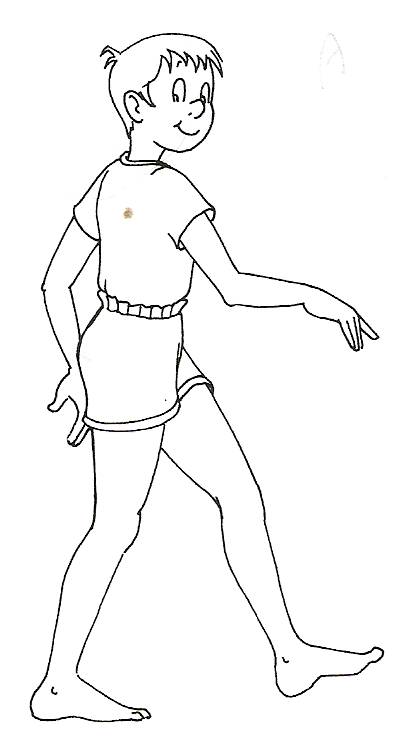 Réponds : Qu’est-ce qu’un muscle ?Observe ce document 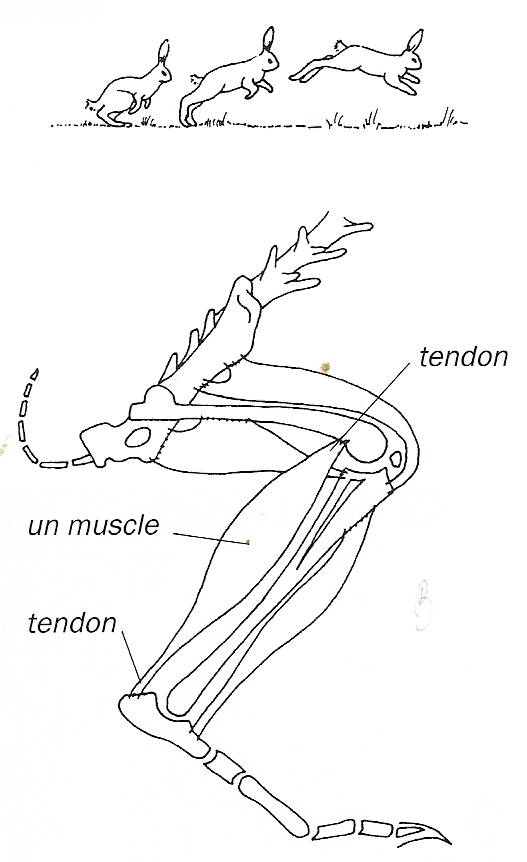 Colorie les os en jaune et les muscles en rouge.Où sont-ils fixés ?Observe ce document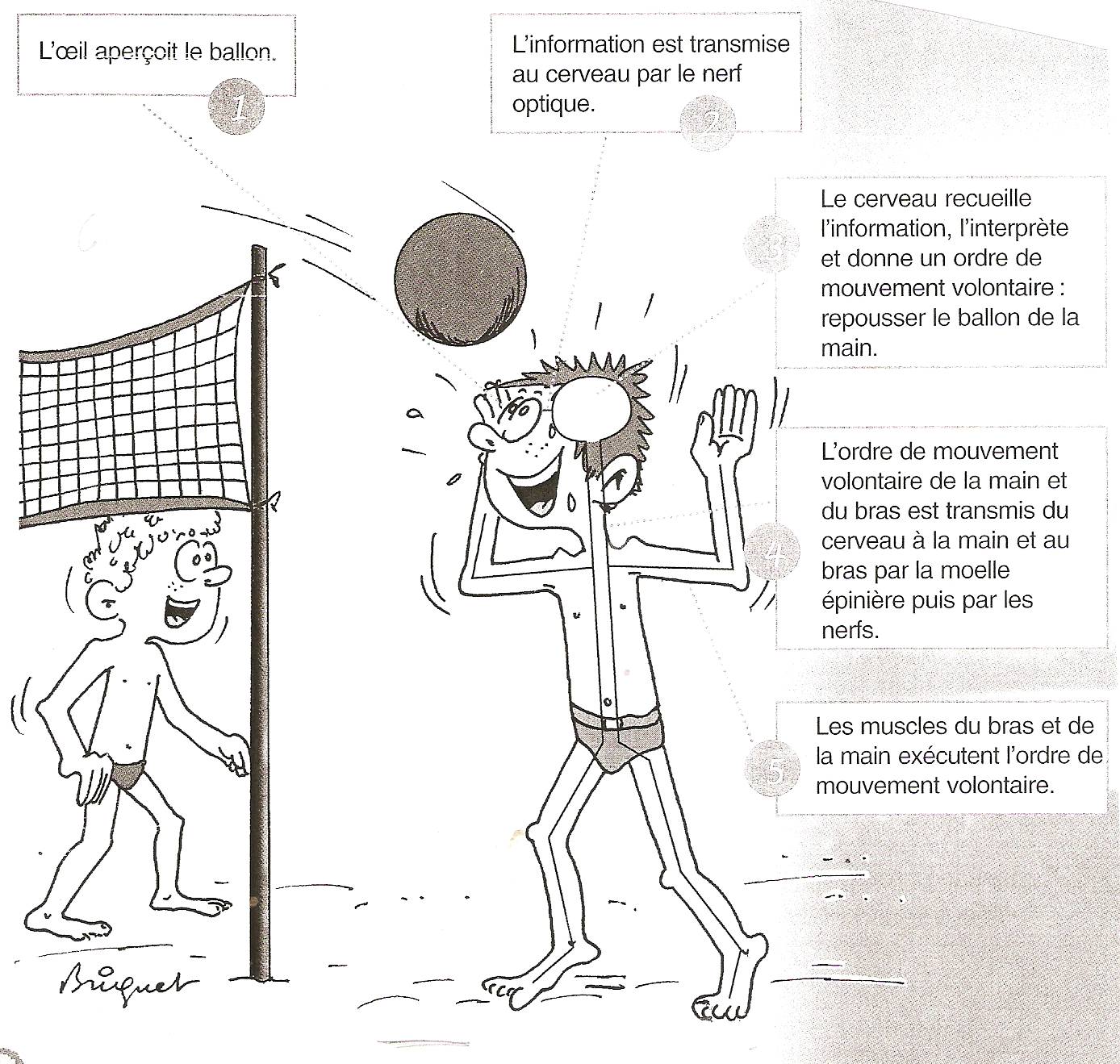 Que veut dire : mouvement volontaire ?Selon toi, le cerveau peut-il donner d’autres types d’informations ?Explique :Lis ce document et complète.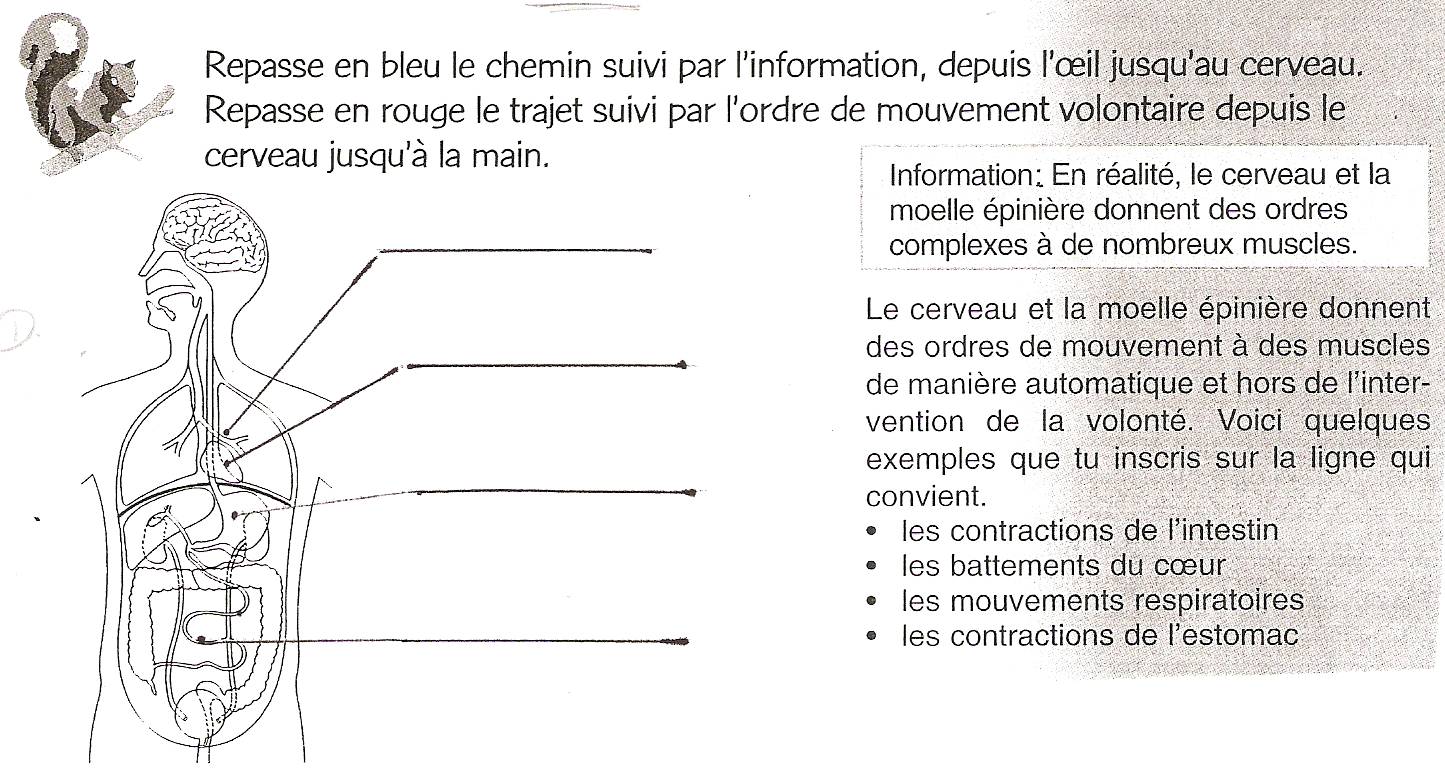 Réalise les mouvements identiques à ceux de ce personnage.Sais-tu les nommer ?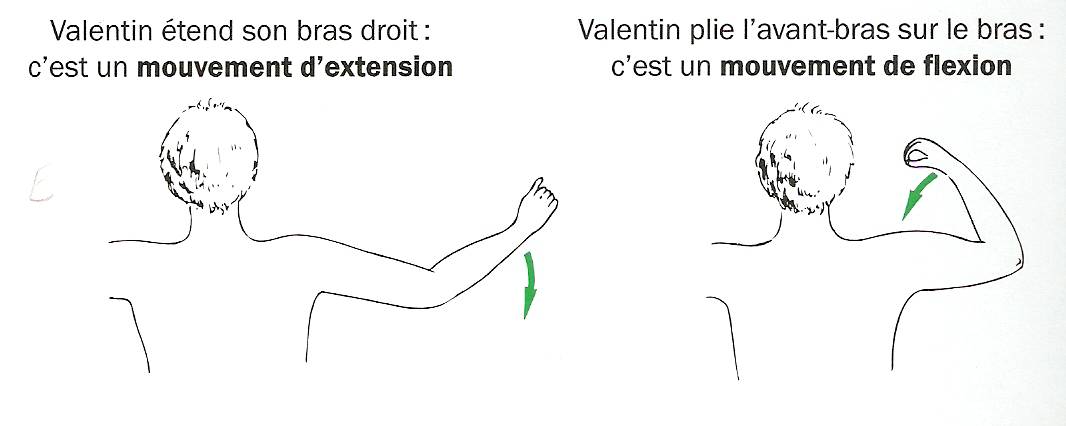 Explique ce que tu sens. Comment tes muscles travaillent-ils ?Complète ces dessins.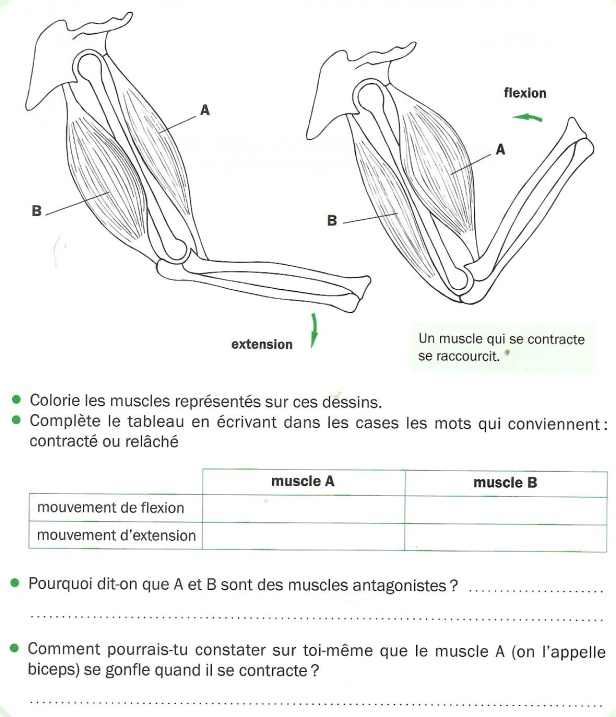 